INDICAÇÃO Nº 260/2015Sugere ao Poder Executivo Municipal que seja realizado o cascalhamento e nivelamento da Rua da Servidão no Distrito Industrial.Excelentíssimo Senhor Prefeito Municipal, Nos termos do Art. 108 do Regimento Interno desta Casa de Leis, dirijo-me a Vossa Excelência para sugerir que, por intermédio do Setor competente, que seja realizado o cascalhamento e nivelamento da Rua da Servidão no Distrito Industrial próximo das chácaras, neste município. Justificativa:Conforme relatado dos moradores, esta via é utilizada para chegar as chácaras no Distrito Industrial. Com a mesma não possui camada asfáltica, acaba gerando transtornos aos moradores, pois no período de estiagem a poeira é grande e no período de chuvas os carros atolam no barro, como forma amenizar o problema, moradores solicitaram a este vereador que intermediasse o pedido de cascalhamento e nivelamento desta via.Plenário “Dr. Tancredo Neves”, em 21 de Janeiro de 2015..ALEX ‘BACKER’-Vereador-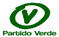 